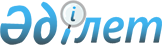 О внесении изменения в постановление акимата от 15 марта 2018 года № 356 "Об утверждении Методики оценки деятельности административных государственных служащих корпуса "Б" местных исполнительных органов города Рудного"Постановление акимата города Рудного Костанайской области от 19 февраля 2021 года № 231. Зарегистрировано Департаментом юстиции Костанайской области 22 февраля 2021 года № 9781
      В соответствии с пунктом 5 статьи 33 Закона Республики Казахстан от 23 ноября 2015 года "О государственной службе Республики Казахстан" акимат города Рудного ПОСТАНОВЛЯЕТ:
      1. Внести в постановление акимата "Об утверждении Методики оценки деятельности административных государственных служащих корпуса "Б" местных исполнительных органов города Рудного" от 15 марта 2018 года № 356 (опубликовано 19 апреля 2018 года в Эталонном контрольном банке нормативных правовых актов Республики Казахстан, зарегистрировано в Реестре государственной регистрации нормативных правовых актов за № 7678) следующее изменение:
      пункт 4 постановления на русском языке изложить в новой редакции, текст на казахском языке не меняется:
      "4. Контроль за исполнением настоящего постановления возложить на руководителя аппарата акима города Рудного.".
      2. Государственному учреждению "Аппарат акима города Рудного" в установленном законодательством Республики Казахстан порядке обеспечить:
      1) государственную регистрацию настоящего постановления в территориальном органе юстиции;
      2) размещение настоящего постановления на интернет-ресурсе акимата города Рудного после его официального опубликования.
      3. Контроль за исполнением настоящего постановления возложить на руководителя аппарата акима города Рудного.
      4. Настоящее постановление вводится в действие по истечении десяти календарных дней после дня его первого официального опубликования.
					© 2012. РГП на ПХВ «Институт законодательства и правовой информации Республики Казахстан» Министерства юстиции Республики Казахстан
				
      Аким города Рудного 

К. Испергенов
